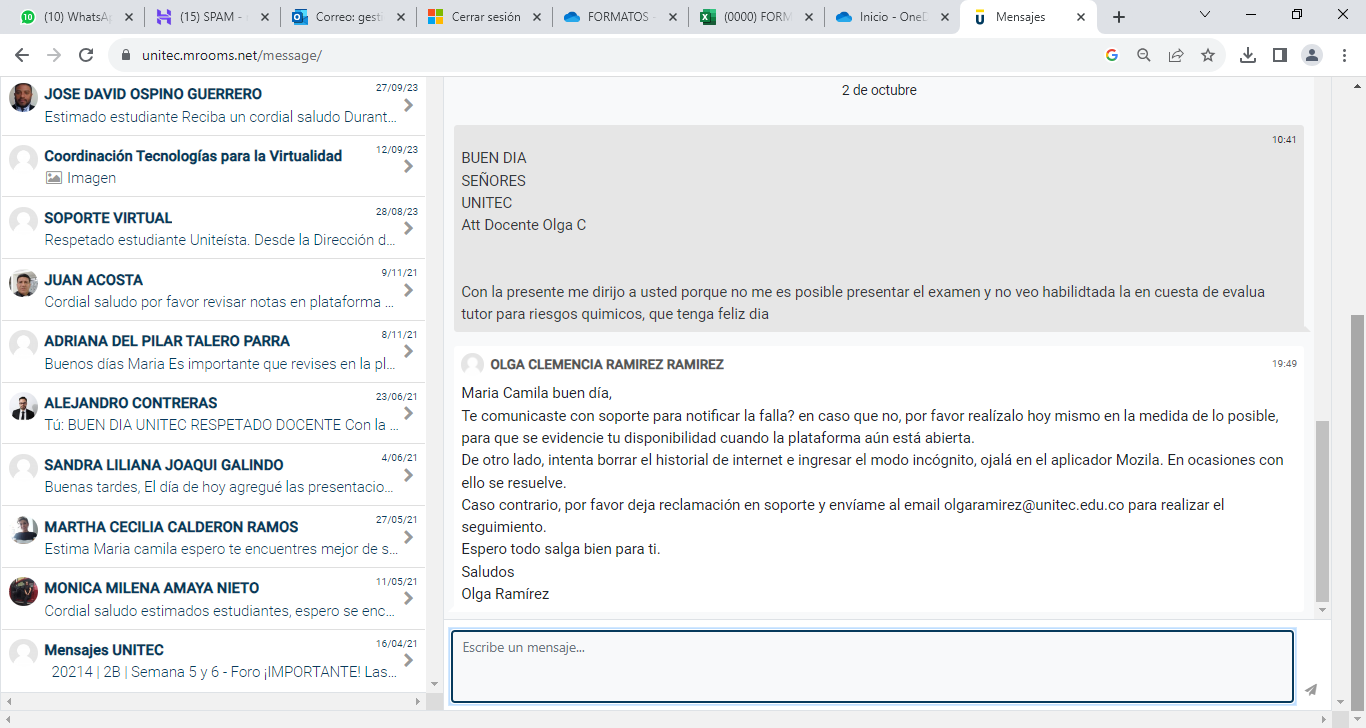 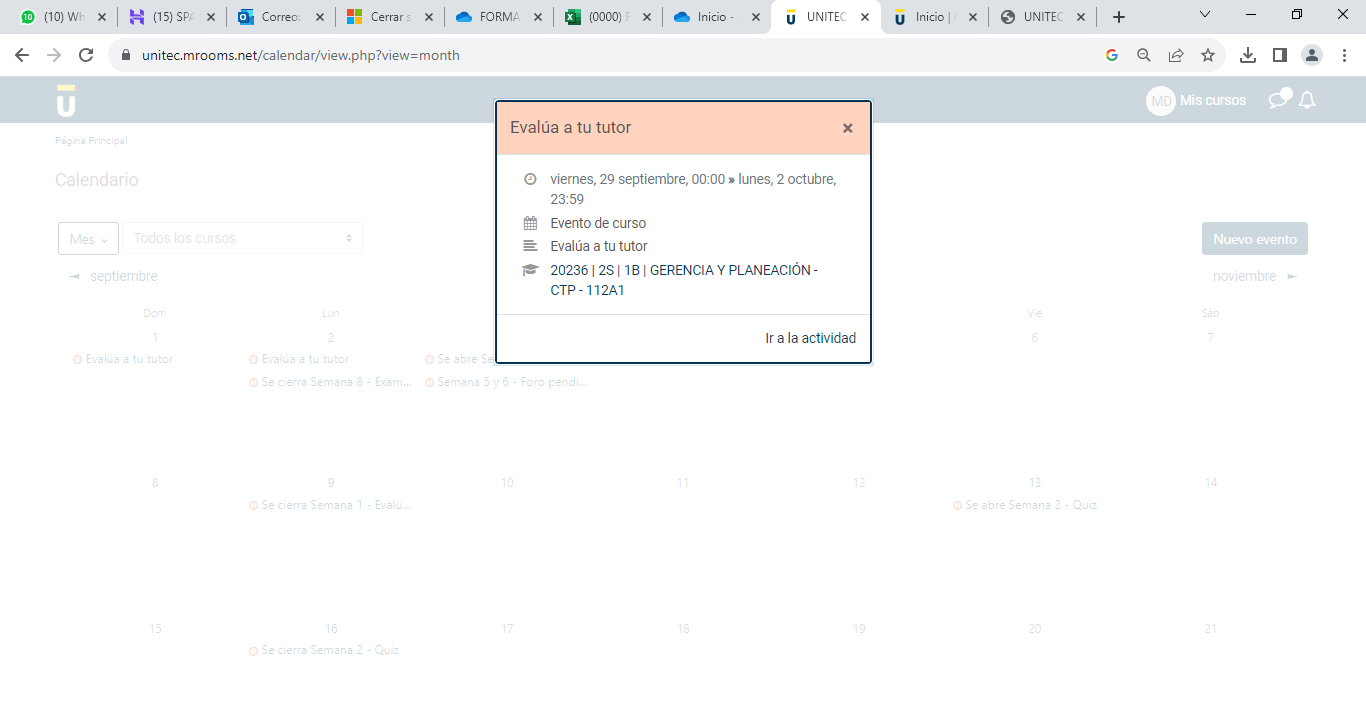 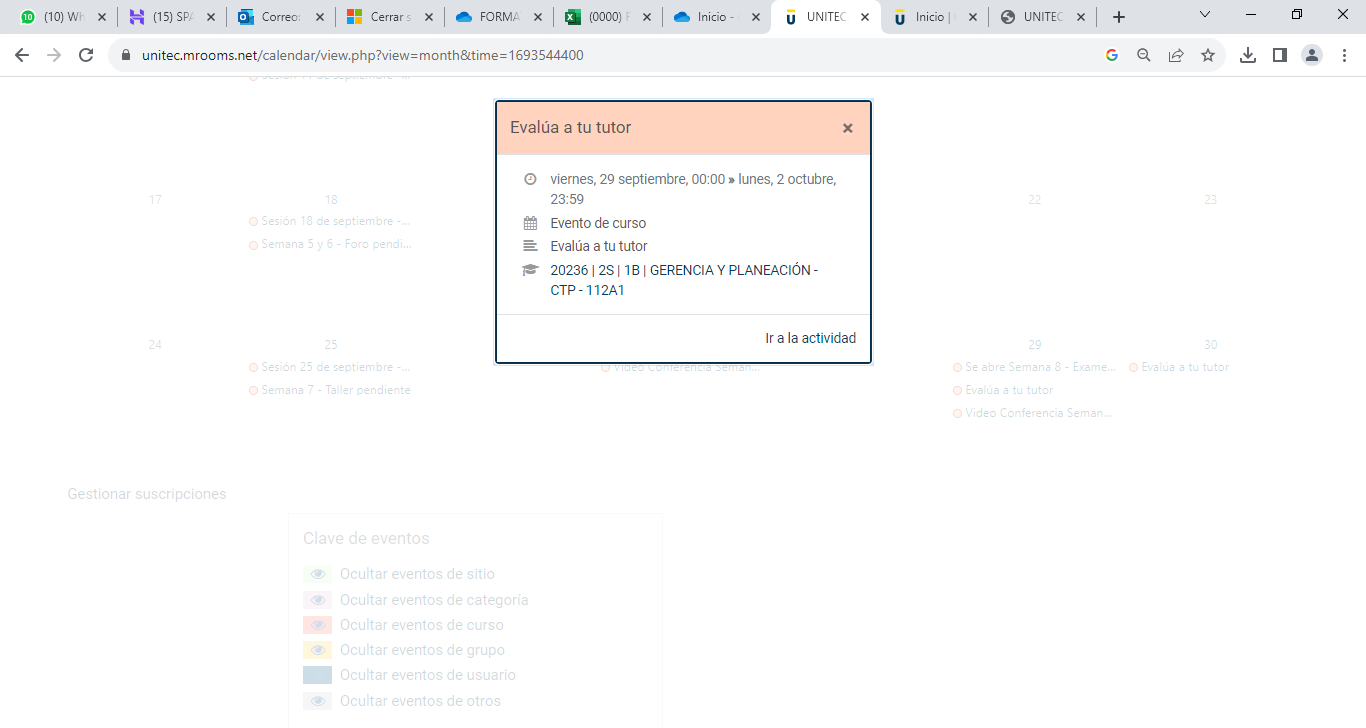 EN TODAS LAS FECHAS DE EVALUA TUTOR ABRE SOLO PARA GERENCIA.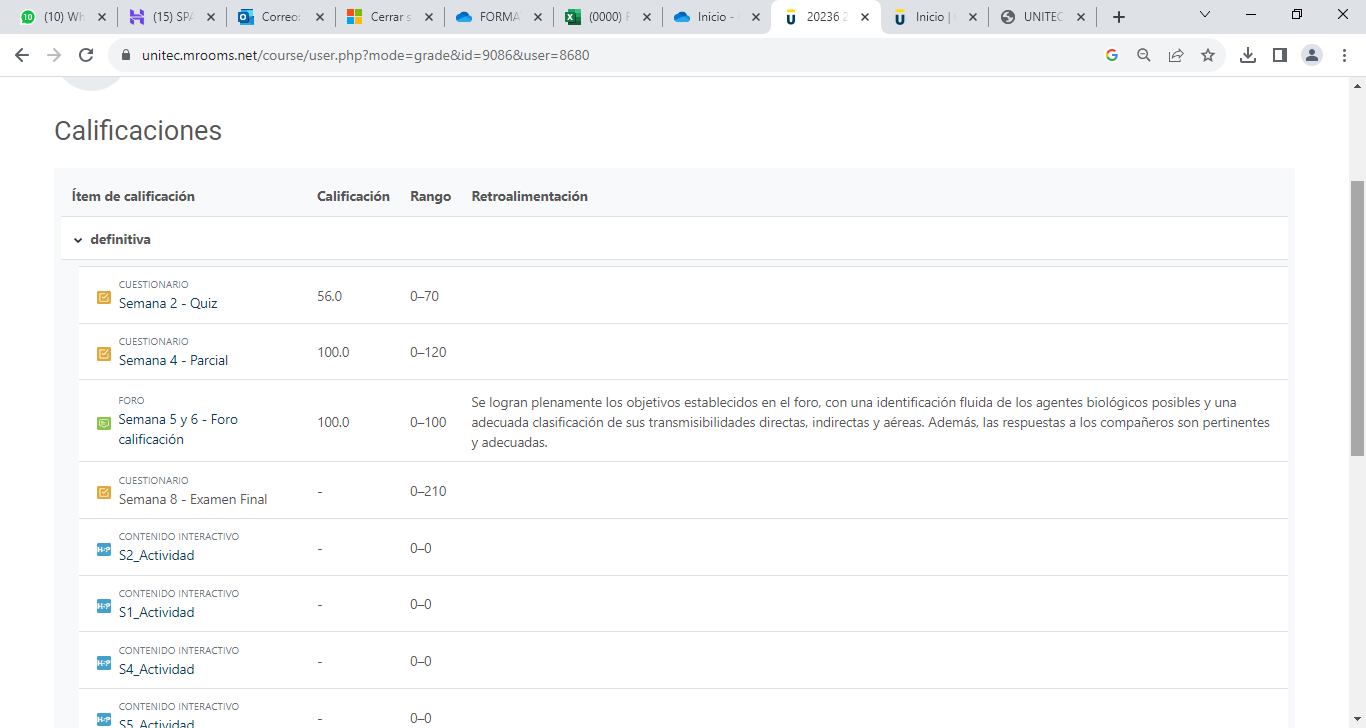 AQUÍ NO SALE EVALUA TUTORY EL APARTADO DE EXAMEN NO REDIRECCIONA A NADA.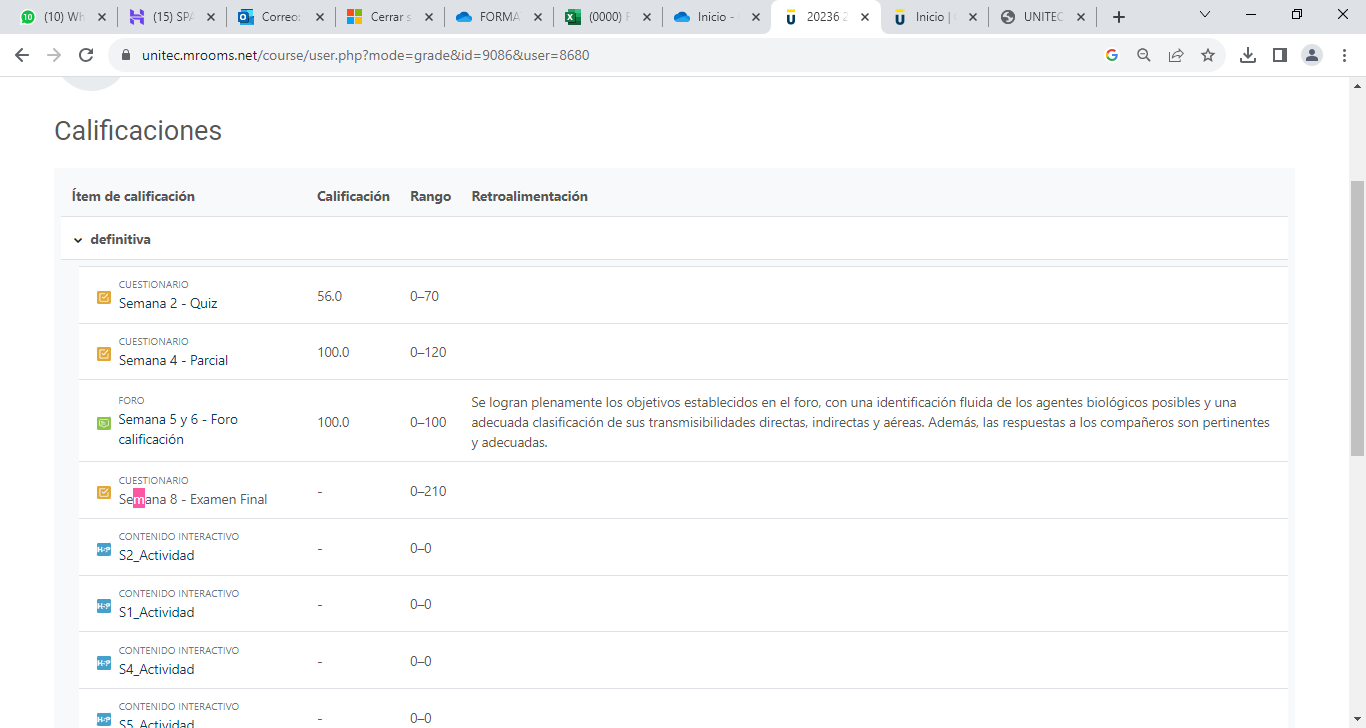 POR NO PRESENTAR LA MATERIA SALE PERDIDA Y MI DESEMPEÑO HA SIDO MUY BUENO EN LA ASIGNATURA NECESITO SU COLABORACION PARA RESOLVER ESTO.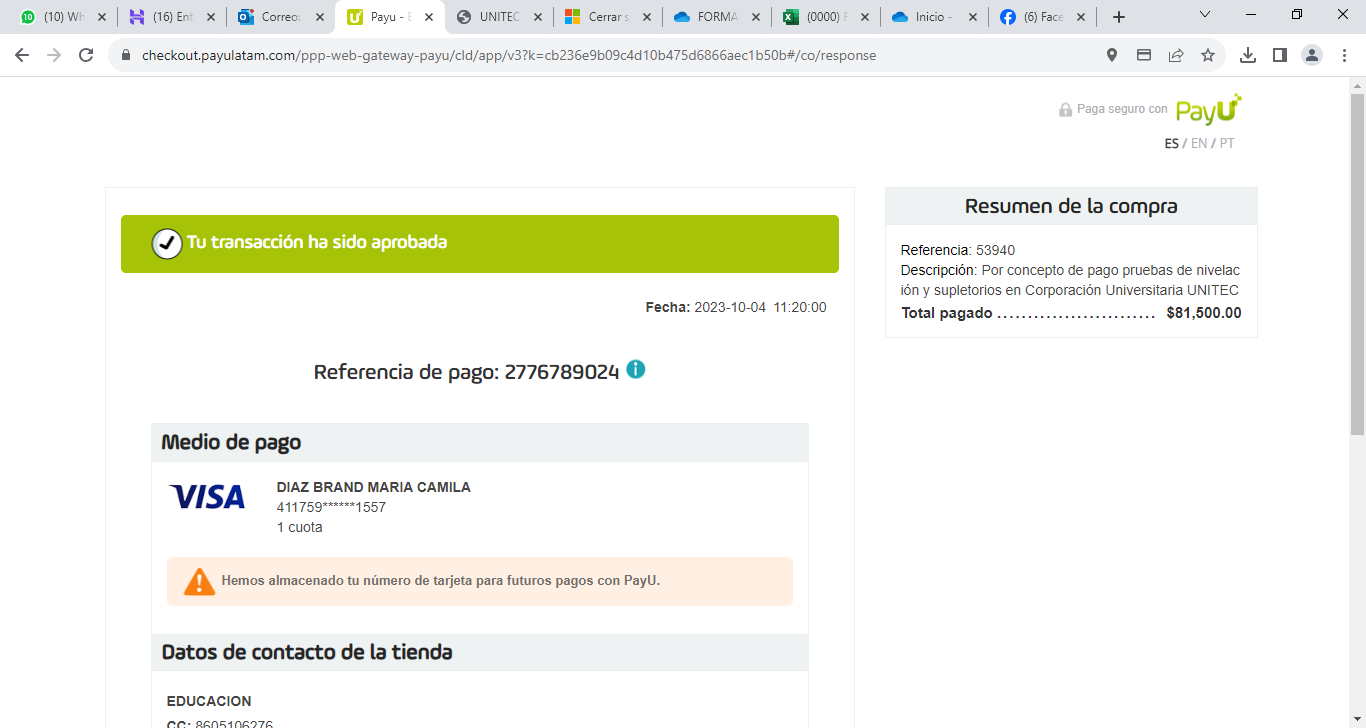 PAGO SUPLETORIO